附件二东南大学化学品采购清单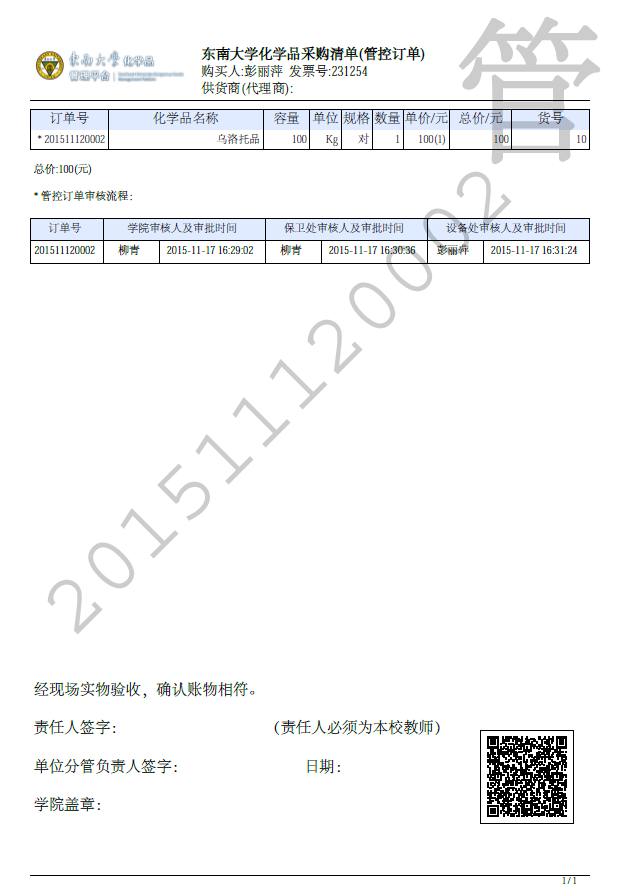 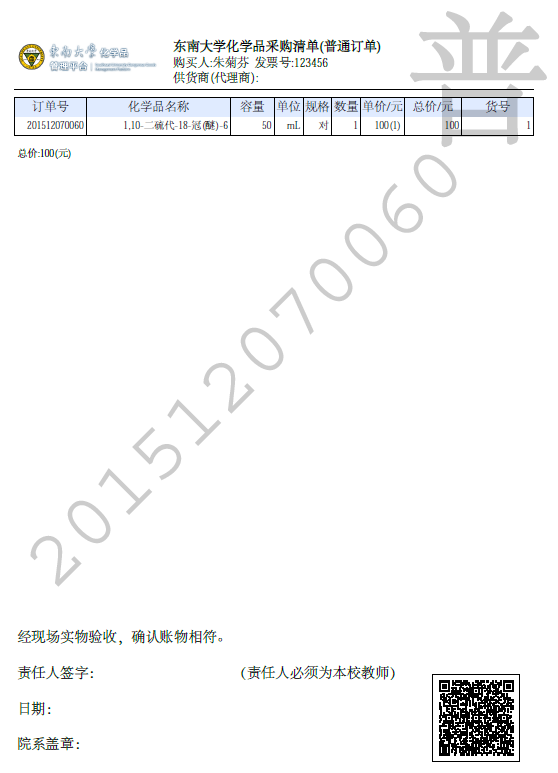 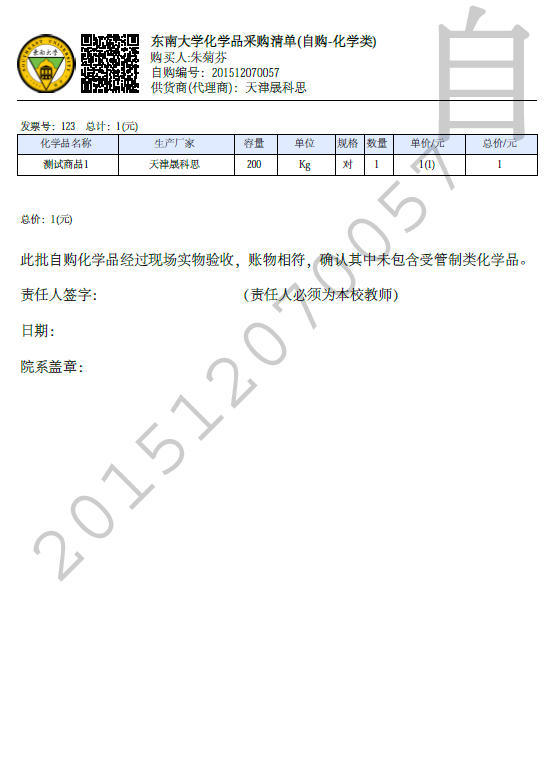 